 　　　社 團 法 人 大 臺 南 熱 蘭 遮 失 智 症 協 會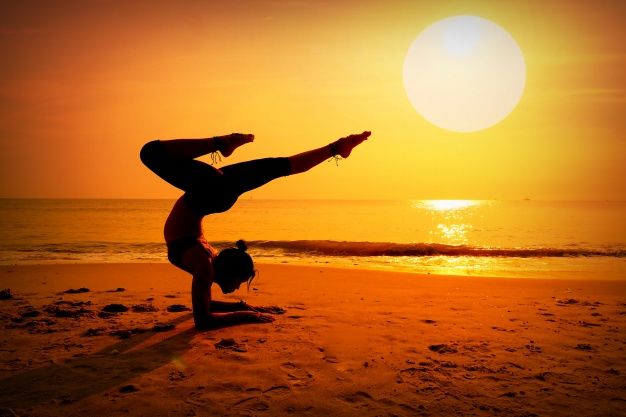 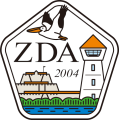 紓壓活動-瑜珈班 報名簡章主辦單位：社團法人大臺南熱蘭遮失智症協會指導單位：臺南市政府社會局(補助)、中華社會福利聯合勸募協會活動時間：上午9：30-11：30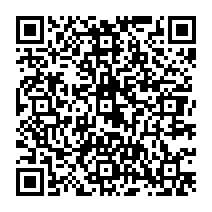 活動地點：無障礙福利之家C棟1樓體適能室活動費用：免費。參加對象：失智症家屬及照顧者(20名為限，額滿為止)。報名方式：線上報名：https://forms.gle/qiz1Saf6wSRSdMdr5 持報名表至本會(地址：臺南市東區林森路二段500號C棟1樓)或傳真(06)208-2405報名。**填完表單後，請來電(06)208-3001確認報名完成!**活動內容：        **請穿著舒適衣物，並攜帶個人毛巾及水 （瑜珈磚）**紓壓活動報名姓名：                    性別：             聯絡電話：                 照顧對象：                地址(區)：                       參加場次： □6場都可參加□10/30 (三)  □11/06 (三)    □11/13 (三)□11/20 (三)  □11/27 (三)    □12/04 (三)日期課程主題講師10/30 (三)流動瑜珈施瑞玲 老師
(A-Lin)11/06 (三)瑜珈提斯施瑞玲 老師
(A-Lin)11/13 (三)療癒瑜珈施瑞玲 老師
(A-Lin)11/20 (三)球瑜珈施瑞玲 老師
(A-Lin)11/27 (三)哈達瑜珈施瑞玲 老師
(A-Lin)12/4 (三)伸展瑜珈施瑞玲 老師
(A-Lin)